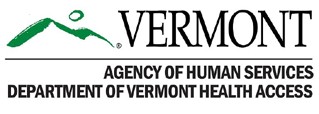 Team Care Program Referral FormTo make a referral to Team Care, please complete the following information and fax it to (855) 275-1212.Please list as much detail as possible and include copies of any documents that may support referralPlease Note: referrals to Team Care are reviewed through an established protocol and must meet eligibility criteria for enrollment.  Due to privacy concerns, notices of the determination are not automatically generated.Please call (802) 238-6039 for any questions.Team Care Use Only:Date Rec’d:   	Determination:   	Date:   	VT Medicaid (Patient) InformationVT Medicaid (Patient) InformationVT Medicaid (Patient) InformationVT Medicaid (Patient) InformationName: Name: DOB:DOB:Address:City:State:Zip:Telephone:Medicaid ID:Medicaid ID:Medicaid ID:Your InformationYour InformationYour InformationYour InformationName:Name:Date of submission:Date of submission:Address:City:State:Zip:Email:Telephone:Telephone:Telephone:Are you a Medicaid provider?Yes   NoProvider ID if applicable:Provider ID if applicable:Provider ID if applicable:Other (please explain):Is patient aware of referral?	Yes    NoIs patient aware of referral?	Yes    NoIs patient aware of referral?	Yes    No